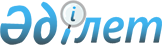 О признании утратившими силу некоторых решений маслихата района Шал акына Северо-Казахстанской областиРешение маслихата района Шал акына Северо-Казахстанской области от 12 мая 2017 года № 13/4. Зарегистрировано Департаментом юстиции Северо-Казахстанской области 24 мая 2017 года № 4195
      В соответствии со статьи 27 Закона Республики Казахстан от 6 апреля 2016 года "О правовых актах" маслихат района Шал акына Северо-Казахстанской области РЕШИЛ:
      1. Признать утратившими силу некоторые решения маслихата района Шал акына Северо-Казахстанской области согласно приложению к настоящему решению.
      2. Настоящее решение вводится в действие со дня первого официального опубликования.  Перечень некоторых решений маслихата района Шал акына Северо-Казахстанской области, подлежащих признанию утратившими силу
      1. Решение маслихата района Шал акына Северо-Казахстанской области от 20 декабря 2012 года № 11/6 "О Правилах оказания жилищной помощи, малообеспеченным семьям (гражданам), проживающим в районе Шал акына" (опубликовано 1 февраля 2013 года в районной газете "Парыз", 1 февраля 2013 года в районной газете "Новатор", зарегистрировано в Реестре государственной регистрации нормативных правовых актов за № 2080).
      2. Решение маслихата района Шал акына Северо-Казахстанской области от 4 июля 2013 года № 17/4 "О внесении изменений в решение маслихата района Шал акына Северо-Казахстанской области от 20 декабря 2012 года № 11/6 "О Правилах оказания жилищной помощи, малообеспеченным семьям (гражданам), проживающим в районе Шал акына" (опубликовано 16 августа 2013 года в районной газете "Парыз", 16 августа 2013 года в районной газете "Новатор", зарегистрировано в Реестре государственной регистрации нормативных правовых актов за № 2345).
      3. Решение маслихата района Шал акына Северо-Казахстанской области от 29 октября 2013 года № 22/4 "О внесении изменений в решение маслихата района Шал акына Северо - Казахстанской области от 20 декабря 2012 года № 11/6 "О Правилах оказания жилищной помощи, малообеспеченным семьям (гражданам), проживающим в районе Шал акына" (опубликовано 29 ноября 2013 года в районной газете "Парыз", 29 ноября 2013 года в районной газете "Новатор", зарегистрировано в Реестре государственной регистрации нормативных правовых актов за № 2402). 
      4. Решение маслихата района Шал акына Северо-Казахстанской области от 13 июля 2015 года № 40/2 "О внесении изменения в решение маслихата района Шал акына Северо - Казахстанской области от 20 декабря 2012 года № 11/6 "О Правилах оказания жилищной помощи, малообеспеченным семьям (гражданам), проживающим в районе Шал акына" (опубликовано 31 июля 2015 года в районной газете "Парыз", 31 июля 2015 года в районной газете "Новатор", зарегистрировано в Реестре государственной регистрации нормативных правовых актов за № 3322).
					© 2012. РГП на ПХВ «Институт законодательства и правовой информации Республики Казахстан» Министерства юстиции Республики Казахстан
				
      Председатель 
XIII сессии маслихата 
района Шал акына 
Северо-Казахстанской области

Н. Ярош

      Секретарь маслихата 
района Шал акына 
Северо-Казахстанской области

О. Амрин

      "СОГЛАСОВАНО"

      Руководитель 
государственного учреждения
"Отдел занятости и 
социальных программ 
района Шал акына 
Северо-Казахстанской области"

С. Андреев

      12 мая 2017 года

      "СОГЛАСОВАНО"

      Руководитель 
государственного учреждения
"Отдел экономики и финансов 
района Шал акына 
Северо-Казахстанской области"

Е. Андреева

      12 мая 2017 года
Приложение к решению маслихата района Шал акына Северо-Казахстанской области от 12 мая 2017 года № 13/4